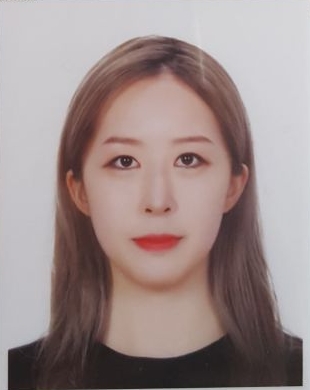 Motivation Letter										Kyungyeon.Lee	Hello, my name is Kyungyeon LEE. I have a major in Chemistry in Dongguk University, Korea. Fortunately, I had a great opportunity to go to New Zealand for studying and travelling with working holiday visa. Living in NZ for 2 years made me very fluent with conversation, achieving IELTS score(7.5/9.5 Academic), a job with foreign people, and a veterinary course for half a year as well as learning the culture and people in depth. Back in Korea, I worked as an English teacher for 2 years and some part time jobs in cafes and restaurants. Those experiences allowed me to understand how to teach and understand students.	With teaching Grammar and Reading in a private school in Korea, it was a very intense course with minimum 10 students in one class, taking care of 4 classes a day with different levels and books. Explaining the concepts of the lessons of grammar was followed by homework of exercises everyday. Memorizing vocabulary in advance and comprehending the reading lessons were effective to improve students' abilities. Every 2 weeks, I made my own tests based on what we learned and the consultation with parents was necessary. Not only just conveying information to my students, I was also very fond of them and I enjoyed building close relationships with all of them. The age was in range of elemantary to high school.	In Nice, France, I arrived in 2nd of August, 2017, and tried to improve my french so far. I have intermediate level so I would prefer to teach English in English. My visa is Working Holiday Visa expiring in next August, but I am currently 'pacsed' with my boyfriend and looking to extend it directly. Therefore, I am confident that this job is appropriate for me. With fluent English, Korean and improving French, I will be able to deal with broader range of tasks as well as teaching English.	Thank you very much and I will be looking forward to hearing from you soon.